Ո Ր Ո Շ ՈՒ ՄԿատարողական վարույթը կասեցնելու մասին     01․02․․2024թ.							                  ք. Գյումրի      Հարկադիր կատարումն ապահովող  ծառայության Շիրակի մարզային բաժնի հարկադիր կատարող, արդարադատության լեյտենանտ՝ Ժաննա Սարգսյանս ուսումնասիրելով  26․01․2024 թվականին հարուցված  թիվ 11676137 կատարողական վարույթի  նյութերը.Պ Ա Ր Զ Ե Ց ԻՇիրակի մարզի ընդհանուր իրավասության դատարանի կողմից  26․01․2024 թվականին տրված թիվ ՇԴ/4649/02/23 կատարողական թերթի համաձայն պետք է  Արմեն Կարլենի Ղազարյանից հօգուտ «Այդի բանկ» ՓԲԸ-ի  բռնագանձել 137408 ՀՀ դրամ, ինչպես նաև բռնագանձման ենթակա գումարի հինգ տոկոսը,  որպես կատարողական գործողությունների կատարման ծախս։      Կատարողական գործողությունների ընթացքում պարտապան Արմեն Կարլենի Ղազարյանին  պատկանող գույքը բավարար չէ պահանջատիրոջ պահանջների լրիվ կատարմանը։     Վերոգրյալի հիման վրա և ղեկավարվելով «Սնանկության մասին» ՀՀ օրենքի 6-րդ հոդվածի  2-րդ մասով,  «Դատական ակտերի հարկադիր կատարման մասին»  ՀՀ օրենքի 28, 28.1  և   37.8  հոդվածների .Ո Ր Ո Շ Ե Ց Ի     Կասեցնել 26․01․2024 թվականին հարուցված  թիվ 11676137 կատարողական վարույթը   90-օրյա ժամկետով։   Առաջարկել պահանջատիրոջը և պարտապանին նրանցից որևէ մեկի նախաձեռնությամբ 90-օրյա ժամկետում սնանկության հայց ներկայացնել դատարան.       Սույն որոշումը երկու աշխատանքային օրվա ընթացքում հրապարակել www.azdarar.am ինտերնետային կայքում.              Հարկադիր կատարող`                                                Ժաննա Սարգսյան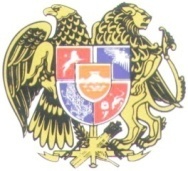 ՀԱՐԿԱԴԻՐ  ԿԱՏԱՐՈՒՄՆ  ԱՊԱՀՈՎՈՂ  ԾԱՌԱՅՈՒԹՅՈՒՆՇԻՐԱԿԻ  ՄԱՐԶԱՅԻՆ  ԲԱԺԻՆ  3100  ù.¶ÛáõÙñÇ, ²ÝÏ³ËáõÃÛ³Ý 7                                           Ð»é. /060/ 713-527 /10111/          Արմեն Կարլենի Ղազարյանինք․Գյումրի, Էլեկտրոպրիբորնի 2 շարք, 13 տունԿից  Ձեզ է ուղարկվում թիվ 11676137 կատարողական վարույթը կասեցնելու մասին  01․02․2024թ. որոշումը։         Միաժամանակ հայտնում ենք, որ համաձայն «Սնանկության մասին» ՀՀ օրենքի 6-րդ հոդվածի 2-րդ մասի՝ Դուք կարող եք պարտապանին սնանկ ճանաչելու վերաբերյալ դիմում ներկայացնել դատարան։ Ձեր կողմից սնանկության դիմում ներկայացվելու դեպքում անհրաժեշտ է կատարողական վարույթը չվերսկսելու դիմումով այդ մասին տեղեկացնել հարկադիր կատարումն  ապահովող ծառայությանը՝ կցելով սնանկության դիմումը դատարան ներկայացված լինելու վերաբերյալ ապացույց։   	 Կատարողական վարույթը կասեցնելու մասին որոշման կայացման օրվանից սկսած 90-օրյա ժամկետում Ձեր կամ այլ անձանց կողմից դատարանին պարտապանի սնանկության դիմում չներկայացվելու դեպքում կատարողական վարույթը կվերսկսվի, և կատարողական գործողությունները կշարունակվեն, բացառությամբ եթե նշված ժամկետում արկադիր կատարումն  ապահովող ծառայությունը ստանա միևնույն պարտապանի գույքի բռնագանձման վերաբերյալ նոր կատարողական թերթ, և հարուցվի նոր կատարողական վարույթ։ Այդ դեպքում նոր կատարողական վարույթը ևս կկասեցվի 90-օրյա ժամկետով, և Ձեր մասնակցությամբ կատարողական վարույթը չի վերսկսվի, քանի դեռ նշված նոր կատարողական վարույթ կասեցված կլինի։ 	 Անկախ վերոգրյալից կատարողական վարույթը ցանկացած պահի կարող է վերսկսվել և կարճվել, եթե առկա լինեն «Դատական ակտերի հարկադիր կատրաման մասին» ՀՀ օրենքի 42-րդ հոդվածով նախատեսված հիմքերը։ Կատարողական վարույթը կվերսկսվի նաև այն դեպքում, եթե վերանան կասեցման հիմք հանդիսացած պարտապանի սնանկության հատկանիշները։Ձեր մասնակցությամբ կատարողական վարույթը կասեցնելու մասին որոշումը, ինչպես նաև «Դատական ակտերի հարկադիր կատրաման մասին»  ՀՀ օրենքի 37-րդ հոդվածի 8-րդ կետի հիմքով կատարողական վարույթը 90-օրյա ժամկետով կասեցնելու մասին բոլոր որոշումները հրապարակվում են www.azdarar.am ինտերնետային կայքում։Առդիր «1» թերթից         ԲԱԺՆԻ ՊԵՏԱՐԴԱՐԱԴԱՏՈՒԹՅԱՆ    ԳՆԴԱՊԵՏ` 	                                   Ա.Հ.ՊՈՂՈՍՅԱՆԿատարող՝ Ժ.Սարգսյան11676137